Витебская епархия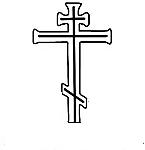 Епархиальный паломнический центр «Одигитрия»Приглашаем Вас в паломнические поездки!Запись в иконной лавке храма св. блгв. князя Александра Невского(пл. Тысячелетия, 1)  Тел.: 35-92-85По всем орг. вопросам обращаться по тел. 48-62-23 (будни, с 8:00 до 17:00), а также в группу  в Контакте: https://vk.com/vitpalomnikи в Одноклассниках: https://ok.ru/group/5842220875780712 ноябряВыезд в 7.00Свято-Покровский женский монастырь (Толочин) Икона Белынической Пресвятой Богородицы, частица мощей Петра и Февроньи. Божественная литургия, экскурсия, купель (взять полотенца), трапеза   15 руб.
Оплатить до 10 ноября18-19 ноября Выезд в 7.00«Оптина Пустынь – Шамордино - Клыково» Мощи Оптинских старцев, Казанская икона Божией Матери, св. источники50 руб. + 600 росс. Оплатить до 10 ноября19 ноябряВыезд в 7:15«Православная Орша»Свято-Успенский женский монастырь (Божественная Литургия, экскурсия, трапеза), Свято-Богоявленский мужской монастырь 15 руб.Оплатить до 15 ноября25-26 ноябряВыезд в 22.00«Православная Москва» Покровский мон-рь (мощи блж. Матроны). Новоспасский мон-рь (икона «Всецарица»), Зачатьевский мон-рь, Храм Христа Спасителя45 руб.Оплатить до 20 ноября2-3 декабря Выезд в 7.00«Смоленск – Дорогобуж – Болдино»Икона Божией Матери «Одигитрия», св. источник Авраамия Смоленского, мощи прп. Герасима Болдинского. Всенощная, Божественная Литургия, 2 трапезы25 руб. + 300 росс. Оплатить до 28 ноября8-10 декабря Выезд в 22.00«Троице-Сергиева лавра – Хотьково – Гефсиманский скит» Мощи прп. Сергия Радонежского и его родителей, блжж. Кирилла и Марии Радонежских, чудотворная икона Божией Матери «Черниговская Гефсиманская». Экскурсия, Вечерняя Литургия. 2 трапезы60 руб. + 300 росс. Оплатить до 1 декабря16-17 декабря Выезд в 7.00«Псков – Печоры – Псково-Печерский монастырь»Престольный праздник храма св. вмчц. Варвары в г. Печоры (торжественная Божественная Литургия, крестный ход). Чудотворные иконы Божией Матери «Чирская», «Псково-Покровская», мощи св. равноап. княгини Ольги. Паломнические экскурсии по Пскову и Печорам.45 руб. + 300 росс.Оплатить до 5 декабря22-25 декабря Выезд в 20.00Свято-Успенская Почаевская ЛавраВсенощное бдение, Божественная Литургия, Таинство Соборования. Чудотворная икона Божией Матери «Почаевская», цельбоносная стопа Божией Матери, св. пещера Иова Почаевского, Крест Никиты Столпника, Игуменское кладбище95 руб.
Оплатить до 10 декабря